資源分別回収事業計画書令和６年　　月　　日（あて先）岐　阜　市　長　　　　　　　　　    　　　　　　　自治会連合会長氏　名　　　　　　　　　　　　　　　　　資源分別回収事業を計画したので、岐阜市資源分別回収事業実施要綱第４条第１項第４号の規定に基づき届けます。※１　２４時間表記でお願いします※２　“小雨決行”など、選択肢以外の表記を希望される場合は、余白や別紙等に記入するなどし、お知らせください実施予定日実施予定日持出し時刻（※１）延期の時（※２）実施団体令和6年７月日（　　）時　　分～　　時　　分□　延期なし（雨天決行）□　　 月　 　日（　　）令和6年８月日（　　）時　　分～　　時　　分□　延期なし（雨天決行）□　 　月　 　日（　　）令和6年９月日（　　）時　　分～　　時　　分□　延期なし（雨天決行）□　 　月　　 日（　　）令和6年10月日（　　）時　　分～　　時　　分□　延期なし（雨天決行）□　 　月　 　日（　　）令和6年11月日（　　）時　　分～　　時　　分□　延期なし（雨天決行）□　 　月　 　日（　　）令和6年12月日（　　）時　　分～　　時　　分□　延期なし（雨天決行）□　 　月　 　日（　　）令和7年１月日（　　）時　　分～　　時　　分□　延期なし（雨天決行）□　　 月　 　日（　　）令和7年２月日（　　）時　　分～　　時　　分□　延期なし（雨天決行）□　　 月　　 日（　　）令和7年３月日（　　）時　　分～　　時　　分□　延期なし（雨天決行）□　 　月　 　日（　　）令和7年４月日（　　）時　　分～　　時　　分□　延期なし（雨天決行）□　　 月　 　日（　　）令和7年５月日（　　）時　　分～　　時　　分□　延期なし（雨天決行）□　 　月　 　日（　　）令和7年６月日（　　）時　　分～　　時　　分□　延期なし（雨天決行）□　 　月　 　日（　　）古紙回収用ボックス　設置場所古紙回収用ボックス　設置場所開設曜日・時間祝日の時お盆、年末年始の休み１か所目曜日時　　分～　　時　　分□　開く□　休むお盆　　　□無休、□（　　月　　日～　　月　　日は休み）年末年始　□無休、□（　　月　　日～　　月　　日は休み）２か所目曜日時　　分～　　時　　分□　開く□　休むお盆　　　□無休、□（　　月　　日～　　月　　日は休み）年末年始　□無休、□（　　月　　日～　　月　　日は休み）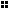 